1 день2 день3 день4 день5 деньЗавтрак:1.Каша рисовая молочная с маслом – 150/5гр.2. Сыр порциями – 20гр.3. Кисель витамин. – 200гр.4. Пряник – 50гр.5. Хлеб – 25гр.Обед:1.Котлета жаренная  п/ф – 80/5гр.2.Макаронные изделия – 150гр.3. Какао с молоком – 200гр.4. Хлеб – 25гр.Завтрак:1.Каша гречневая – 150/5гр.2. Котлета жаренная п/ф – 80/5гр.3. Напиток шиповника – 200 гр.4.Зефир ванильный – 45гр.5. Хлеб витамин.– 25гр.Обед:1.Омлет натуральный – 105/5гр.2.Сок фруктовый – 200гр.3. Хлеб – 25гр.Завтрак:1.Запеканка из творога со сгущенным молоком – 150/25гр.2. Напиток витаминиз.- 200гр.Обед:1.Суп молочный с лапшой – 250гр.2.Чай с сахаром – 200гр.3. Хлеб – 25гр.Завтрак:1.Сардельки отварные – 80/5гр.2.Макаронные изделия – 150гр.3. Напиток витамин. – 200гр.4. Зефир в шоколаде – 50гр.5. Хлеб – 25гр.Обед:1.Вареники с картофелем – 150гр.2.Чай с сахаром – 200гр.3. Конфета шоколад. – 25гр.4. Хлеб – 25гр.Завтрак:1.Каша перловая – 150/5гр.2. Колбаса отварная – 80/5гр.3. Напиток витамин. – 200гр.4. конфета шоколад. – 25гр.5. Хлеб – 25гр.Обед:1.Пельмени п/ф отварные с маслом – 200/5гр.2.Чай с сахаром – 200гр.3. Хлеб – 25гр.6 день7 день8 день9 день10 деньЗавтрак:1.Курица отварная с маслом – 80/5гр.2.Макаронные изделия – 100гр.3. Чай с сахаром – 200гр.4. Печенье – 35гр.5. Хлеб витамин. – 25гр.Обед:1.Каша пшенная на молоке с маслом – 150/5гр.2.Напиток витамин. – 200гр.3. Печенье – 50гр.4. Хлеб – 25гр.Завтрак:1.Рис отварной – 150гр.2. Сосиска отварная с маслом – 60/5гр.3. Компот из кураги – 200гр.4. Хлеб витамин.– 25гр.Обед:1.Оладьи со сгущенным молоком – 150/25гр.2.Сок фруктовый – 200гр.Завтрак:1.Вареники с картофелем – 200/5гр.2. Напиток витамин. – 200гр.3.  конфета шоколад. – 25гр.Обед:1.Каша гречневая – 150гр.2. Сардельки отварные – 80/5гр.3.Чай с сахаром – 200гр.4. Хлеб витамин. – 25гр.Завтрак:1.Омлет натуральный – 150/5гр.2. Йогурт – 200гр.3. Пряник – 35гр.4. Хлеб витамин.– 25гр.Обед:1.Сосиска отварная с маслом– 60/5гр.2.Макаронные изделия – 150 гр.3. Чай с сахаром – 200 гр.4. Хлеб витамин. – 25 гр.Завтрак:1.Пельмени отварные с маслом – 200/5 гр.2. Чай с сахаром – 200 гр.3. Зефир в шоколаде – 40 гр.4. Хлеб витамин.– 25 гр.Обед:1.Суп молочный рисовый – 250 гр.2. Сок фруктовый – 200 гр.3. Хлеб Витамин. – 25 гр.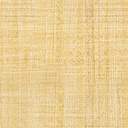 